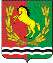 АДМИНИСТРАЦИЯМУНИЦИПАЛЬНОГО ОБРАЗОВАНИЯ КИСЛИНСКИЙ СЕЛЬСОВЕТ АСЕКЕВСКОГО РАЙОНА ОРЕНБУРГСКОЙ ОБЛАСТИП О С Т А Н О В Л Е Н И Е_______________________________________________________________18.11.2022                                    с. Кисла                                                №95-пОб утверждении муниципальной программыпроизводственного контроля качества  питьевой водыиз источников централизованного водоснабжения	МО Кислинского сельсовет на 2023- 2024 годы     В соответствии с Федеральным законом № 131-ФЗ от 06.10.2003 г. «Об общих принципах организации местного самоуправления в Российской Федерации», Уставом  сельского поселения постановляет:1.Утвердить муниципальную программу производственного контроля качества  питьевой воды из источников  централизованного водоснабжения МО Кислинского сельсовета на 2023- 2024 годы (прилагается).2.Настоящее постановление обнародовать в соответствии с Уставом МО Кислинский сельсовет и разместить на официальном сайте администрации поселения в сети «Интернет».3.Постановление №39-п от 29.10.2021 г. «Об утверждении муниципальной программы производственного контроля качества  питьевой воды из источников централизованного водоснабжения МО Кислинского сельсовет на 2021- 2022 годы» отменить.4.Контроль за исполнением настоящее постановления оставляю за собой. Глава муниципального образованияКислинский сельсовет                                                                   В.Л. АбрамовУтвердить:  глава МО Кислинский сельсоветПрограмма производственного контроля качества  питьевой водыиз источников централизованного водоснабжения МО Кислинского сельсовета на 2023- 2024 годы1. Ответственный   за осуществление производственного контроля является: глава администрации МО Кислинский сельсовет2. Нормативные  документы:а) Федеральный закон от 30 марта 1999г. № 52-ФЗ « О санитарно-эпидемиологическом благополучии населения»          Санитарно- эпидемиологические правила и нормативы:      б) Сан ПиН 2.1.4.1175-02                                                                                                             «Гигиенические требования к качеству воды нецентрализованного водоснабжения .Санитарная охрана источников».3. Мероприятия программы по улучшению качества воды:1. Визуальный контроль состояния скважины (май-октябрь):- осмотр состояния надземной части скважины;- состояние поверхности почвы вокруг скважины;-наличие запорного устройства над скважиной;- наличие крышки над скважиной;- наличие ограждения вокруг скважины;- расход воды в скважине ( при техническом обслуживании глубинного насоса);4. Отбор проб- - после неудовлетворительных микробиологических анализов проводить отбор проб на патогенную микрофлору;- дополнительно отбирать пробы по эпидемиологическим показаниям.5. Перечень возможных аварийных ситуаций, связанных:- с загрязнением источников водоснабжения;- с угрозой подачи населением загрязненной воды;- с загрязнением окружающей среды.6. Перечень контролируемых показателей качества воды водопроводной и воды артезианских скважин и их гигиенические нормативы в соответствии с СанПин 2.1.4.1175-02  « Гигиенические требования к качеству воды нецентрализованного водоснабжения. Санитарная охрана источника»:Безопасность питьевой воды в эпидемиологическом  отношении определяется ее соответствием нормативам по:1) Микробиологическим и паразитологическим показателям:2) Органолептические показатели:3) Обобщенные показатели:4) Неорганические вещества: аммиак, нитраты, нитриты7. Перечень методик определения контролируемых показателей:___________В.Л. АбрамовНаименование ПрограммыМуниципальная  программа производственного контроля качества питьевой воды в МО Кислинского сельсовета (далее – Программа)Наименование, дата и номер правового акта о разработке ПрограммыПостановление администрации МО Кислинского сельсовета № 94-п от 18.11.2022 года   «Об  утверждении муниципальной программы производственного контроля качества  питьевой воды из источников централизованного водоснабжения МО Кислинского сельсовета на 2023-2024 годы»Заказчик ПрограммыАдминистрация Кислинского сельсовета Асекеевского муниципального района, Оренбургской областиОтветственный исполнитель ПрограммыАдминистрация Кислинского сельсовета Асекеевского муниципального района, Оренбургской областиОсновной разработчик ПрограммыАдминистрация Кислинского сельсовета Асекеевского муниципального района, Оренбургской областиОсновная цель ПрограммыОсновной целью Программы является обеспечение населения Кислинского сельсовета чистой питьевой водой для сохранения здоровья населенияОсновные задачи ПрограммыОбеспечения соответствия показателей качества воды требованиям СанПиНа 2.1.4.1074-01 «Питьевая вода»;Сроки и этапы реализации Программы2023-2024 годы. Мероприятия Программы реализуются в течение всего периода.Перечень основных мероприятий ПрограммыПрограмма включает следующие разделы мероприятий:1) мероприятия на сохранение постоянства природного состава воды в скважине путем устранения и предупреждения возможности ее загрязнения;2) мероприятия  по максимальному снижению микробного и химического загрязнения воды источников водоснабжения, позволяющее при современной технологии обработки обеспечивать получение воды питьевого качества.Исполнители основных мероприятий ПрограммыОбъемы и источники финансированияОбщий объем финансовых затрат на реализацию программы:           - бюджет Кислинского сельсовета (при наличии денежных средств) всего 30, 0 тыс. руб. руб., из них:2023 год – 15,0  тыс. руб.2024 год – 15,0  тыс. руб.Ожидаемые конечные результаты реализации ПрограммыУлучшение обеспечения населения качественной питьевой водой с 2023 по 2024 г.Система организации и контроля за исполнением ПрограммыАдминистрация Кислинского сельсовета Асекеевского муниципального района, Оренбургской области№ п/пПоказатели Нормативы 1.Термотолерантныеколиформные бактерииотсутствие2.Общие калиформныеотсутствие3.Общее микробное числоне более 50№ п/пПоказатели Единица измеренияНормативы 1.Запах баллы2.2.Привкус баллы2.3.Цветность градусы20.4.Мутность.единицы мутности2,6.№ п/п.Показатели Единицы измеренияНормативы 1.Водородный показательрН.6-92.Сухой остатокМг/л.10003.Жесткость общаяМг/л.7,04.Окисляемость Мг/л.5,0№п/п№п/пПоказатель Показатель МетодикаопределенияШифр методики112234Органолептические показателиОрганолептические показатели1.1.Запах Запах органолептикаГОСТ 3351-742.2.Привкус Привкус органолептикаГОСТ 3351-743.3.Цветность Цветность фотометрияГОСТ 3351-744.4.Мутность Мутность фотометрияГОСТ 3351-74Обобщенные показателиОбобщенные показатели1.1.Водородный показательВодородный показательрН -метрия2.2.Сухой остатокСухой остатокгравиметрияГОСТ 18164-723.3.Жесткость общаяЖесткость общаятитриметрическийГОСТ 4151-724.4.Нефтепродукты Нефтепродукты весовой5.5.Окисляемость Окисляемость титриметрическийУказ к ГОСТ 2761-84Неорганические и органические веществаНеорганические и органические вещества1.1.ЖелезоЖелезофотометрияфотометрияГОСТ 4011-722.2.Марганец Марганец фотометрияфотометрияГОСТ 4974-723.3.Медь Медь фотометрияфотометрияГОСТ 4388-724.4.Молибден Молибден фотометрияфотометрияГОСТ18308-725.5.Мышьяк Мышьяк фотометрияфотометрияГОСТ 4152-896.6.Нитраты Нитраты фотометрияфотометрияГОСТ 18826-737.7.Свинец Свинец фотометрияфотометрияГОСТ 18293-728.8.Сульфаты Сульфаты весовойвесовойГОСТ 4389-729.9.Фтор Фтор фотометрияфотометрияГОСТ 4386-8910.10.Хлориды Хлориды титриметрическийтитриметрическийГОСТ 4245-7211.11.Хром Хром фотометрияфотометрияРД 52.24.446-9512.12.Цинк Цинк фотометрияфотометрияГОСТ 18293-72МикробиологическиеМикробиологические1.1.Термотолерантныеколиформные бактерииТермотолерантныеколиформные бактерииМембраннаяфильтрацияМембраннаяфильтрацияГОСТ 18963-732.2.Общие колиформныеОбщие колиформныеМембраннаяфильтрацияМембраннаяфильтрацияГОСТ 18963-733.3.Общее микробное числоОбщее микробное числоМембраннаяфильтрацияМембраннаяфильтрацияГОСТ 18963-734.4.КолифагиКолифагиМембраннаяфильтрацияМембраннаяфильтрацияГОСТ 18963-735.5.Споры сульфитредуцирующихклостридийСпоры сульфитредуцирующихклостридийМембраннаяфильтрацияМембраннаяфильтрацияГОСТ 18963-736.6.Цисты лямблийЦисты лямблийМембраннаяфильтрацияМембраннаяфильтрацияГОСТ 18963-73